Ministério da Educação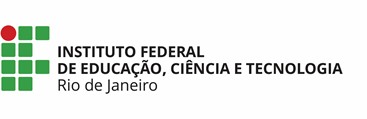 Secretaria de Educação Profissional e Tecnológica Instituto Federal de Educação, Ciência e Tecnologia do RJ Secretaria de Pós-graduação – Campus XXXFORMULÁRIO DE REGIME ESPECIAL DE ATIVIDADES PEDAGÓGICAS DOMICILIARES (APDs)(PREENCHER COM LETRA LEGÍVEL)lato sensu	stricto sensuData de abertura do requerimento	assinatura do(a) aluno(a)	assinatura do(a) servidor(a)CIENTE EM:	ASSINATURA DO ALUNO:	 	Sítio Institucional: www.ifrj.edu.brINFORMAÇÕES DO PROGRAMA E DO(A) ALUNO(A)INFORMAÇÕES DO PROGRAMA E DO(A) ALUNO(A)INFORMAÇÕES DO PROGRAMA E DO(A) ALUNO(A)INFORMAÇÕES DO PROGRAMA E DO(A) ALUNO(A)CURSOCURSOCURSOCAMPUSNOME COMPLETO DO (A) ALUNO(A)NOME COMPLETO DO (A) ALUNO(A)NOME COMPLETO DO (A) ALUNO(A)MATRÍCULATELEFONE RESIDENCIAL(	)CELULAR(	)E-MAILE-MAILSOLICITAÇÃOSOLICITAÇÃOSOLICITAÇÃOSOLICITAÇÃO( ) REGIME ESPECIAL DE APDs - PERÍODO	_/	_/	_    _ A	/	/	_  (ANEXAR LAUDO MÉDICO)( ) REGIME ESPECIAL DE APDs - PERÍODO	_/	_/	_    _ A	/	/	_  (ANEXAR LAUDO MÉDICO)( ) REGIME ESPECIAL DE APDs - PERÍODO	_/	_/	_    _ A	/	/	_  (ANEXAR LAUDO MÉDICO)( ) REGIME ESPECIAL DE APDs - PERÍODO	_/	_/	_    _ A	/	/	_  (ANEXAR LAUDO MÉDICO)PROFESSORDISCIPLINACIÊNCIA DO PROFESSORDATADATAPARECER DO COLEGIADO:PARECER DO COLEGIADO:ASSINATURA DA COORDENAÇÃO:DATA: